1 мая – праздник Весны и ТрудаПримите поздравления!Дорогие земляки! Сердечно поздравляем вас с Праздником Весны и Труда!Для всех нас этот день – символ радости, ведь весна всегда приносит обновление – в природе, темпе жизни, в делах и отношениях. Пусть это прекрасное время будет наполнено работой и творчеством, смелыми замыслами и яркими идеями!В праздничный день желаем всем жителям района здоровья, счастья в семьях, удачи в добрых делах и начинаниях!Юрий Хрулёв, Глава Хомутовского районаТатьяна Иванина, Председатель Представительного Собрания Хомутовского района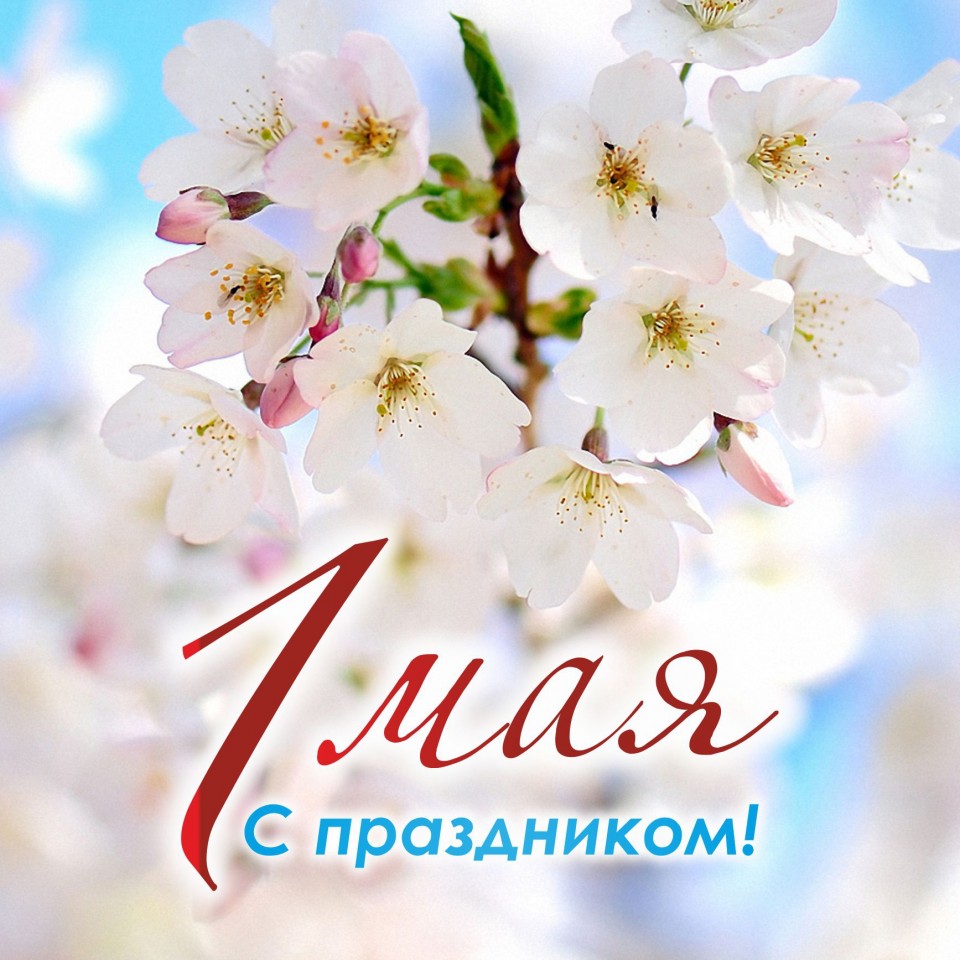 